Witam  wszystkie  Pszczółki*te, które mają dziś dobry humor* te, które zjadły z apetytem śniadanie* te Pszczółki, które już coś napsociły*i te, które są już gotowe do zabawy i naukiDzień dobry. Witaj w drugi dzień tygodnia- czyli we ……….  (wtorek)Zaśpiewaj piosenkę o wiośnie (Znów przyszła wiosna) i umyj przy niej ręce.Pamiętaj o zwrotach grzecznościowych przez cały dzień: proszę, dziękuję, przepraszam  oraz o tym, że ….„Każda pszczółka duża czy małaporządek wokół siebie trzymała”Zabawa ruchowa: „Krokus”Zadanie pierwsze:  zabawy na dodawanie i odejmowaniePrzygotuj sobie: 1 papierowy, okrągły talerz lub wycięte z tektury koło  wielkości talerza deserowego, 10 klamerek, dwie kartki zeszytowe i przetnij je tak jak na rysunkuPoproszę żeby tata/mama  na każdej małej kartce czterolatkowi narysował/a kropki: jedną, dwie, trzy,…, pięć;  5-6 latkom proszę napisać cyfry od 1-9,  a jeśli któraś Pszczółka potrafi, to może sama napisać  (kartek jest więcej – na pozostałych można narysować uśmiechnięte buzie- to będzie nagroda dla dziecka za dobrze wykonanie zadania)Zabawa: „Witamy swoje palce”Poproś kogoś dorosłego by czytał rymowankę i wspólnie pokazujcie jej treść obydwiema rękoma jednocześnieKciuki gotowe? Tak!- pięść zaciśnięta, wystawiony kciukWskazujące gotowe? Tak!- wystawiony drugi palecŚrodkowe gotowe? Tak!- wystawiony trzeci palecSerdeczne gotowe? Tak!- wystawiony czwarty palecMałe gotowe? Tak!- wystawiony piąty palecWszystkie palce gotowe? Tak!Schowajcie się za głowę!- schowanie dłoni za głowęNastępnie głośno przeliczcie swoje palce  (przy obu dłoniach 5-6l) poprzez dotyk o policzek  Teraz powiedz, ile palców masz razem (4-l przy jednej dłoni, a 5-6 przy obu razem).Zabawa: „Dołóż- odłóż”Przypnij do talerzyka/ kółka klamerek, tyle do ilu potrafisz liczyć- licz głośno. Proszę osobę, która bawi się z dzieckiem, by podawała Pszczółce po jednej karteczce z kropkami lub cyframi i podała polecenia : dołóż lub odłóż tyle klamerek ( dziecko musi powiedzieć ile musi dołożyć lub odłożyć- podaje cyfrę lub liczy kropki).W przypadku- DOŁÓŻ-  policz ile teraz masz klamerek?W przypadku- ODŁÓŻ- ile ci zostało klamerek?Zabawa trwa do wyczerpanie kartek z kropkami/ cyframi.Mamo/Tato proszę nie zapomnijcie o nagrodach- uśmiechnięta „buzia” za każde dobrze wykonane zadanie. Zadanie dla 6-latków (karta pracy w załączniku nr 2, można wkleić do zeszytu zadań)*Przyjrzyj się dokładnie rysunkom. Ułóż zadanie/opowiadanie. Przeczytaj działanie.**Przyjrzyj się rysunkom. Ułóż zadanie/ opowiadanie. Sprawdź czy liczby są dobrze napisane. Wpisz brakujące znaki.***Jak wyżej.Zabawa ruchowa " Zwierzątka wielkanocne" Zadanie drugie:Przygotuj klamerkę (najlepiej drewnianą lub z plastiku w kolorach kojarzących się z wiosennymi świętami), białą kartkę z bloku technicznego ( można wykorzystać tekturkę, która jest w opakowaniu z rajstopami) , farby lub pisaki w kolorach żółty i twoim ulubionym a najlepiej kilka ulubionych kolorów oraz czarny pisak i klej ( polecam Magik- on skleja wszystko).Pszczółko! Pamiętasz naszą zabawę: Moje oko otwarte szeroko widzi ….  .Dziś proszę  otwórz szeroko swoje oczy i dokładnie przyjrzyj się ilustracji (znajdziesz ją w załączniku nr 2),  a dowiesz się co musisz zrobić by skonstruować taką zabawną, wielkanocną zabawkę.Proponuję drewnianą klamerkę pomalować na wiosenny kolor a jajko może też być w różne wzorki- jak na wielkanocne jajko przystało- wybór zależy od Was.A może wymyślicie i zrobicie jeszcze inne zwierzątka, które wykluwają się z jajek. Czekamy na ciekawe zdjęcie pod numerem 517 205 691.Wesołej zabawy !I nie zapomnij;„Każda pszczółka duża czy małaporządek wokół siebie trzymała”Zadania w książce:4-l cz.2- str.245-l zeszyt grafomotoryczny str. 606-l liczenie- str. 57, 59Załącznik nr1                    Załącznik nr 2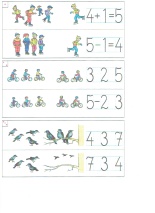 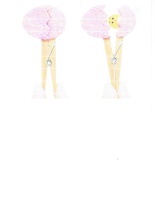 